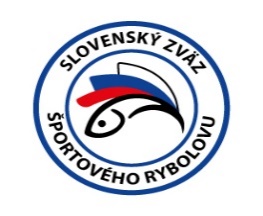      Žiadosť o registráciu fyzickej osoby – jednotlivcaÚdaje do informačného systému SZŠR a ISŠ MŠVVaŠ SRÚdaje sú požadované podľa § 80 zákona 440/2015 Z.z.o športe a o zmene a doplnení niektorých zákonov*LRU Feeder *LRU Method Feeder *LRU Mucha *LRU Plávaná *LRU Prívlač  *LRU Trout Area  *LRU Kapor *nehodiace sa prečiarkniteSvojim podpisom dávam súhlas na spracovanie uvedených osobných údajov na účel vedenia evidencie fyzických osôb v Informačnom systéme športu MŠVVaŠ SR a SZŠR na dobu platnosti registrácie (v zmysle zákona č. 18/2018 Z.z. v znení neskorších predpisov). Dňa: 				                         _____________________________________								Podpis Identifikačné údaje:MenoPriezviskoKrajina narodeniaRodné čísloDátum narodeniaŠtátna príslušnosťTrvalé bydlisko:UlicaČíslo domuMesto OkresPSČKrajinaKontaktné údaje:Adresa elektronickej poštyTelefónne čísloČlen OZ SRZČíslo preukazu člena SRZRegistračné číslo SZŠR (vyplní SZŠR):Dátum, pečiatka a podpis zamestnanca SZŠR